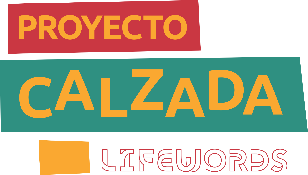 ALIANZA DE ASOCIACIÓNEsta Alianza es firmada entre Lifewords, una institución sin ánimo de lucro, ubicada en la dirección: Rua José Higino, no.416, casa 13, Tijuca, Rio de Janeiro, Brasil y       (nombre de la institución/iglesia) nombrado aquí como Asociado.Esta asociación visa establecer una alianza de respeto mutuo, en la cual cada Asociado podrá contribuir con sus diferentes recursos y cumplir las tareas distintas en el alcance de un propósito común. Esta Alianza de Asociación no tiene la intención de ser un instrumento legal jurídicamente vinculante, pero si una declaración de compromiso entre los Asociados.1. Fundamentos de la asociaciónLa asociación entre nuestras instituciones está fundamentada en el entendimiento compartido de que, como líderes, empleados y voluntarios de estas instituciones, somos unidos en nuestro propósito común de llevar crecimiento y desarrollo a los niños, niñas, adolescentes y jóvenes en vulnerabilidad social (denominados acá como niños). Creemos en el concepto de Misión Integral y estamos comprometidos en apoyar las instituciones asociadas en sus esfuerzos destinados a alcanzar a los pobres.2. Acerca del Proyecto Calzada El Projeto Calçada es un programa de Lifewords que actúa, desde 2002, en alianza con instituciones, proyectos sociales, escuelas e iglesias que atienden a niños, niñas, adolescentes y jóvenes en vulnerabilidad social, y a sus familiares adultos, llevándoles esperanza y sanación a sus vidas. Creamos una herramienta terapéutica conocida como Maletín Verde, desarrollada por psicólogos especializados en trauma infantil. En el encuentro individual, los niños comparten sus historias de trauma y dolor, y reciben, a través de historias de la Biblia, un mensaje (y una experiencia) de amor y restauración, promoviendo la formación espiritual y la restauración emocional, como parte de atención holística brindada, sin proselitismo.3. Funcionamiento de la AsociaciónPara que la aplicación Maletín Verde sea utilizada, el/la educador/a recomendado/a deberá completar satisfactoriamente la capacitación, que incluirá partes teórica y práctica. Tan pronto como esté habilitado/a para la consejería, la aplicación Maletín Verde estará disponible gratuitamente para la institución asociada.Se espera que el/la educador/a aconseje, un mínimo de, cuatro niños por mes y complete un Registro de Consejería por cada niño aconsejado, enviándolo al Proyecto Calzada. En caso de descargar o imprimir los Registros de Consejería, estos deben mantenerse de forma confidencial en la institución. El asociado enviará un informe resumido de las consejerías trimestralmente, que demostrará el efecto de la consejería en la vida del niño/a de manera integral.4. Compromisos de la AsociaciónLifewords se compromete a:Capacitar educadores seleccionados y recomendados por el Asociado.Disponer gratuitamente la aplicación Maletín Verde del Proyecto Calzada.Equipar el Asociado con los recursos de consejería y reponer, gratuitamente, las Tarjetas de Bolsillo y Juegos de Papel, mientras haya estoque, según los datos informados en los informes enviados. No interrumpir la asociación sin una discusión previa con el Asociado, excepto en casos donde se constate el uso indebido de los recursos.El Asociado se compromete a: Mantener estándares de buenas prácticas, teniendo como referencia el Código de Conducta y Protección a la Niñez de Lifewords, adjunto.Encaminar personas para la capacitación que tengan el perfil para la consejería individual, que es: Tener experiencia en el trabajo con niños y/o adolescentes en riesgoSer emocionalmente maduro para lidiar con las historias de los traumas de los niñosSer sensible al desarrollo y educación espiritual del niñoCon posibilidades de desarrollar habilidades para a aconsejar niños individualmente, según la buena práctica en lo que dice respecto a temas de protección al niño y conducta apropiada Con oportunidad/tiempo suficiente para usar la aplicación Maletín Verde regularmenteNo tenga cometido ningún delito contra niños y adolescentes. Una recomendación del candidato/a será enviada.Implementar la consejería con la aplicación Maletín Verde como actividad regular de la institución, garantizando que sean realizadas, al menos, 4 consejerías al mes.Ofrecer todo el apoyo necesario a lo(s) educador(es) cuando estén desarrollando la actividad de consejería en la institución.Contribuir con los costos de capacitación del Proyecto Calzada con una ofrenda única de lo equivalente a USD50 (cincuenta dólares) en la moneda del país, por educador capacitado.Providenciar una o más Tablets, según la necesidad, para el uso de lo(s) educador(es) capacitado(s). Las especificaciones mínimas de la tablet son: sistema Android 6.0 (o superior), tamaño de pantalla de 7 pulgadas, memoria interna de 8GB, 1GB de memoria RAM, con camera trasera de 2.0.Asegurarse de que cada participante tenga una tablet disponible para usar durante la capacitación, con las mismas especificaciones anteriores y acceso a Internet para participar en los 10 encuentros/8 módulos por medio del				 Zoom.Interrumpir la consejería ante cualquier sospecha de incumplimiento del Código de Conducta para la Protección de la Niñez y la Adolescencia de Lifewords por parte del/a educador/a.Notificar si un/a educador/a es despedido de la institución e informar cualquier problema de seguridad relevante para la implementación de la consejería y/o la seguridad de los empleados o voluntarios.5. Observaciones, Reclamos y Rompimiento de la AsociaciónEl Asociado puede promocionar el ministerio de Lifewords, y esa asociación, en sus programas, con el fin de animar a otros a cuidar y proteger a los niños, niñas y adolescentes.Lifewords está comprometida con la apertura y la transparencia, buscando mejorar la calidad de las asociaciones y agradece cualquier comentario sobre su enfoque, políticas y sistemas. El Asociado puede presentar un reclamo formal por escrito al/la directora/a ejecutivo/a de Lifewords sobre cualquier inquietud relacionada con la asociación.Cualesquiera de los Asociados puede retirarse de esta Alianza de Asociación en cualquier momento, mediante comunicación previa por escrito, de mutuo acuerdo, o por una razón claramente explicada o si ocurre alguna de las siguientes circunstancias: no notificación de un incidente cubierto por cualquiera de los criterios contenidos en esta Alianza de Asociación; continua falta de respeto a la Alianza de Asociación; incumplimiento de los principios de protección infantil; confirmación de ruptura de principios éticos y morales.Firmado en nombre de la institución asociada: Firmado en nombre de Lifewords:Nombre completo del/la Representante: Cleisse Denise Ferreira de AndradeOcupación en la institución: Coordinadora del Proyecto Calzada en América Latina Datos para Registro de la Institución Asociada Lugar      								Fecha      Por favor, luego de leer y llenar esta Alianza de Asociación, devuélvala a la coordinación del Proyecto Calzada, que evaluará la asociación y responderá sobre su efectividad y procederá con la firma digital para su validación: Cleisse Andrade - Cleisse.andrade@sgmlifewords.comNombre completo del Representante Legal: Nombre completo del Representante Legal: Rol o función en la institución: Rol o función en la institución: Teléfono fijoTeléfono celularCorreo electrónicoInstitución/ProyectoInformaciones para contatoDirecciónCiudad/Estado/DeptoCódigo PostalTeléfono fijoTeléfono celularCorreo electrónicoSitio web/FacebookTipo de actividad de la institución (abordaje de calle, abrigo, centro social, escuela, etc.)Perfil de lo niños/adolescentes (situación de calle, con/sin familia, en riesgo social, afectado/infectado por el virus VIH, en conflicto con la ley, etc.)¿Cuáles son los principales servicios que la institución ofrece a los niños/adolescentes?¿Cuántos niños/adolescentes están en su programa?¿Cómo un recurso de consejería basado en la Biblia ayudaría en su trabajo con niños/adolescentes en riesgo?